Restricții naționaleÎntreaga țară este în carantină începând cu data de 5 noiembrie 2020 până pe data de 2 decembrie la miezul nopții.Pentru a ne proteja comunitatea și a suprima virusul, vă rugăm să respectați următoarele reguli:TREBUIE să stați acasăPărăsiți casa numai pentru mâncare, din motive medicale, exerciții fizice, educație sau muncăTREBUIE să lucrați de acasă, dacă putețiEvitați călătoriile neesențialeȘcolile și magazinele cu produse care sunt de strictă necesitate rămân deschiseUn memento pentru părinți/îngrijitori:Dacă cineva din familia dumneavoastră dezvoltă unul dintre simptomele de mai jos, TREBUIE să stați acasă și să vă rezervați un test (vă este permis să vizitați centrul de testare)TREBUIE să ne contactați cât mai repede posibil și să NU veniți la școalăÎntreaga familie TREBUIE să rămână în interiorul casei până este primit un rezultat negativDacă aveți vreo îndoială, sunați-ne la [enter school’s phone number here]Vă rugăm să folosiți în permanență o mască pe terenul de joacă din incinta școlii. Dacă nu puteți folosi una, din motive de sănătate, TREBUIE să stați la 2 metri distanță de o altă persoană (în cazul în care vă uitați masca acasă, angajații vă pot oferi una)Simptomele sunt:Un tip nou de tuse continuă, sau trei episoade de tuse, temperatură ridicată, lipsa gustului sau a mirosuluiVă rugăm să ne ajutați să ne păstrăm în siguranță copiii, angajații, familiile și întreaga comunitate.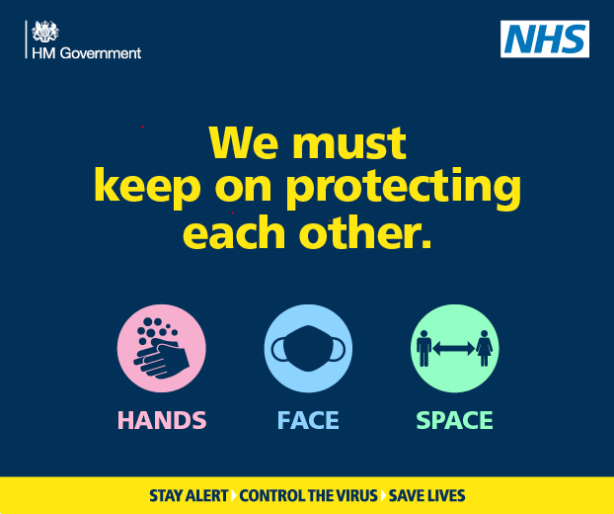 